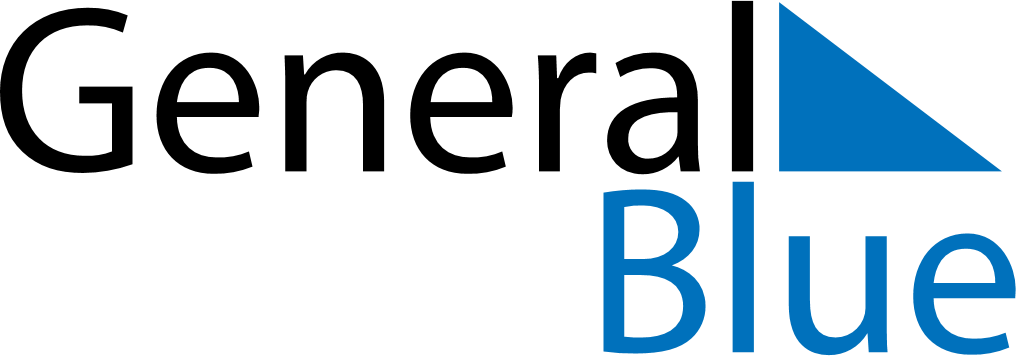 January 2021January 2021January 2021January 2021New ZealandNew ZealandNew ZealandMondayTuesdayWednesdayThursdayFridaySaturdaySaturdaySunday1223New Year’s DayDay after New Year’s DayDay after New Year’s Day456789910Day after New Year’s Day (substitute day)111213141516161718192021222323242526272829303031